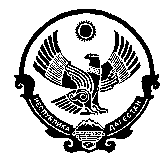 АДМИНИСТРАЦИЯ СЕЛЬСКОГО  ПОСЕЛЕНИЯ «СЕЛЬСОВЕТ СТАЛЬСКИЙ»КИЗИЛЮРТОВСКОГО РАЙОНА РЕСПУБЛИКИ ДАГЕСТАНР А С П О Р Я Ж Е Н И Е   04.04.2018 г.		      							          № 57 -РО проведении аукциона  В соответствии со статьей 3.3 Федерального закона от 25.10.2001 г. № 137-ФЗ «О введении в действие Земельного кодекса Российской Федерации», статьями 39.11 и 39.12 Земельного кодекса Российской Федерации от 25.10.2001 г. № 136-ФЗ:Провести открытый по составу участников и форме подачи предложений аукцион по продаже права на заключение договоров аренды земельных участков:Лот № 1 - Право заключения договора аренды на  49 лет части земельного участка, находящегося в муниципальной собственности сельского поселения «сельсовет Стальский», относящегося к категории земель сельскохозяйственного назначения  с кадастровым № 05:06:00 00 24:165/14, расположенного по адресу: РД, Кизилюртовский район, с. Стальское, площадью 144466 кв.м., с видом разрешенного использования – для сельскохозяйственного использования. Ограничения (обременения) отсутствуют. Начальная цена предмета аукциона (рыночная стоимость размера годовой аренды земельного участка):  8 430 руб.  Шаг аукциона» (3% от начальной цены предмета аукциона): 253 руб.  Размер задатка для участия в аукционе по Объекту (лоту) аукциона (20% от начальной цены предмета аукциона): 1 686 руб.  НДС не облагается. Лот № 2 - Право заключения договора аренды на  49 лет части земельного участка, находящегося в муниципальной собственности сельского поселения «сельсовет Стальский», относящегося к категории земель сельскохозяйственного назначения  с кадастровым № 05:06:00 00 24:165/15, расположенного по адресу: РД, Кизилюртовский район, с. Стальское, площадью 144466 кв.м., с видом разрешенного использования – для сельскохозяйственного использования. Ограничения (обременения) отсутствуют. Начальная цена предмета аукциона (рыночная стоимость размера годовой аренды земельного участка):  8 430 руб. Шаг аукциона» (3% от начальной цены предмета аукциона): 253 руб.  Размер задатка для участия в аукционе по Объекту (лоту) аукциона (20% от начальной цены предмета аукциона): 1 686 руб.  НДС не облагается. Лот № 3 - Право заключения договора аренды на  49 лет части земельного участка, находящегося в муниципальной собственности сельского поселения «сельсовет Стальский», относящегося к категории земель сельскохозяйственного назначения  с кадастровым № 05:06:00 00 24:165/25, расположенного по адресу: РД, Кизилюртовский район, с. Стальское, площадью 410000 кв.м., с видом разрешенного использования – для сельскохозяйственного использования. Ограничения (обременения) отсутствуют. Начальная цена предмета аукциона (рыночная стоимость размера годовой аренды земельного участка):  23 920 руб. Шаг аукциона» (3% от начальной цены предмета аукциона): 718 руб. Размер задатка для участия в аукционе по Объекту (лоту) аукциона (20% от начальной цены предмета аукциона):  4 784 руб.  НДС не облагается. Лот № 4 - Право заключения договора аренды на  49 лет земельного участка, находящегося в муниципальной собственности сельского поселения «сельсовет Стальский», относящегося к категории земель сельскохозяйственного назначения  с кадастровым 05:06:00 00 06:2310, расположенного по адресу: РД, Кизилюртовский район, с. Стальское, площадью 500 кв.м., с видом разрешенного использования – для ведения личного подсобного хозяйства. Ограничения (обременения) отсутствуют.    Начальная цена предмета аукциона (рыночная стоимость права аренды земельного участка): 500,00  руб. Шаг аукциона» (3% от начальной цены предмета аукциона): 15 рублей. Размер задатка для участия в аукционе по Объекту (лоту) аукциона (20% от начальной цены предмета аукциона): 100,00 руб.  НДС не облагается.Лот № 5 - Право заключения договора аренды на  49 лет части земельного участка, находящегося в муниципальной собственности сельского поселения «сельсовет Стальский», относящегося к категории земель сельскохозяйственного назначения  с кадастровым № 05:06:00 00 24:171/2, расположенного по адресу: РД, Кизилюртовский район, с. Стальское, площадью 81790 кв.м., с видом разрешенного использования – для сельскохозяйственного использования. Ограничения (обременения) отсутствуют. Начальная цена предмета аукциона (рыночная стоимость размера годовой аренды земельного участка):  16410 руб.  Шаг аукциона» (3% от начальной цены предмета аукциона): 492 руб.  Размер задатка для участия в аукционе по Объекту (лоту) аукциона (20% от начальной цены предмета аукциона): 3282 руб.  НДС не облагается. В соответствии с основным видом разрешенного использования земельных участков не предусматривается строительство здания, сооружения. Комиссии по проведению аукционов по продаже земельных участков и аукционов на право заключения договоров аренды  земельных участков, расположенных на территории сельского поселения «сельсовет Стальский» обеспечить публикацию извещения о проведении аукциона на сайте www.torgi.gov.ru.Глава сельского поселения «сельсовет Стальский»                                                        Алилмагомедов Д. К.ИНН 0516011207, ОГРН 1120546000222; ОКАТО 82226865000, ОКТМО 82626465 индекс  368105, Республика Дагестан, Кизилюртовский район, с. Стальское, ул. им. Шамиля, 22, тел. 8967-933-09-08